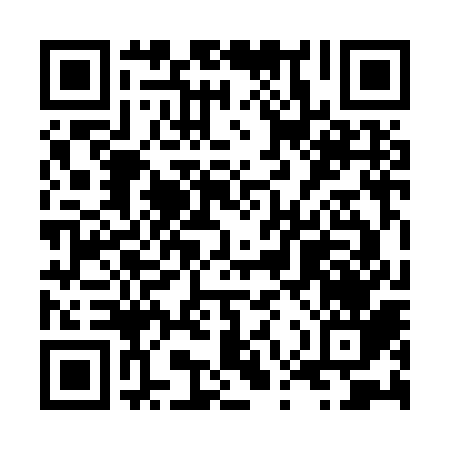 Ramadan times for Cork Hill, Rhode Island, USAMon 11 Mar 2024 - Wed 10 Apr 2024High Latitude Method: Angle Based RulePrayer Calculation Method: Islamic Society of North AmericaAsar Calculation Method: ShafiPrayer times provided by https://www.salahtimes.comDateDayFajrSuhurSunriseDhuhrAsrIftarMaghribIsha11Mon5:475:477:0312:554:136:486:488:0512Tue5:455:457:0212:554:136:496:498:0613Wed5:445:447:0012:554:146:516:518:0714Thu5:425:426:5812:554:156:526:528:0815Fri5:405:406:5712:544:156:536:538:0916Sat5:385:386:5512:544:166:546:548:1017Sun5:375:376:5312:544:176:556:558:1218Mon5:355:356:5112:534:176:566:568:1319Tue5:335:336:5012:534:186:576:578:1420Wed5:315:316:4812:534:186:586:588:1521Thu5:295:296:4612:534:197:007:008:1722Fri5:285:286:4512:524:197:017:018:1823Sat5:265:266:4312:524:207:027:028:1924Sun5:245:246:4112:524:207:037:038:2025Mon5:225:226:3912:514:217:047:048:2126Tue5:205:206:3812:514:217:057:058:2327Wed5:185:186:3612:514:227:067:068:2428Thu5:175:176:3412:504:227:077:078:2529Fri5:155:156:3312:504:237:087:088:2630Sat5:135:136:3112:504:237:107:108:2831Sun5:115:116:2912:504:247:117:118:291Mon5:095:096:2812:494:247:127:128:302Tue5:075:076:2612:494:257:137:138:323Wed5:055:056:2412:494:257:147:148:334Thu5:035:036:2212:484:267:157:158:345Fri5:025:026:2112:484:267:167:168:366Sat5:005:006:1912:484:277:177:178:377Sun4:584:586:1712:484:277:187:188:388Mon4:564:566:1612:474:277:197:198:409Tue4:544:546:1412:474:287:217:218:4110Wed4:524:526:1312:474:287:227:228:42